Name____________________________ Period__________Complete the directed readings on the following pages, page numbers are provided.Vocabulary list – Chapter  14Chemical reaction 
Precipitate 
Chemical formula 

Chemical equation 

Reactant 

Product 
Law of conservation of mass

Synthesis reaction 

Decomposition reaction 

Single-displacement reaction

Double-displacement reaction 

Exothermic reaction 

Endothermic reaction 

Law of conservation of energy

CatalystBellworkBellwork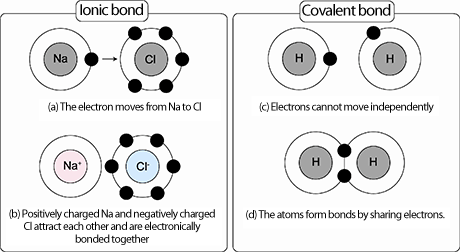 What do remember about ionic bonds?

What do you remember about covalent bonds?Remember that atoms bond together to have a full ________________ shell, and to create _________ substances.
This chapter, we will be looking at ________________ ______________, which is a process that one or more substances ______________ to form new substances.
There are many different types of chemical reactions. Can you give an example of two? Write the examples below.





                                        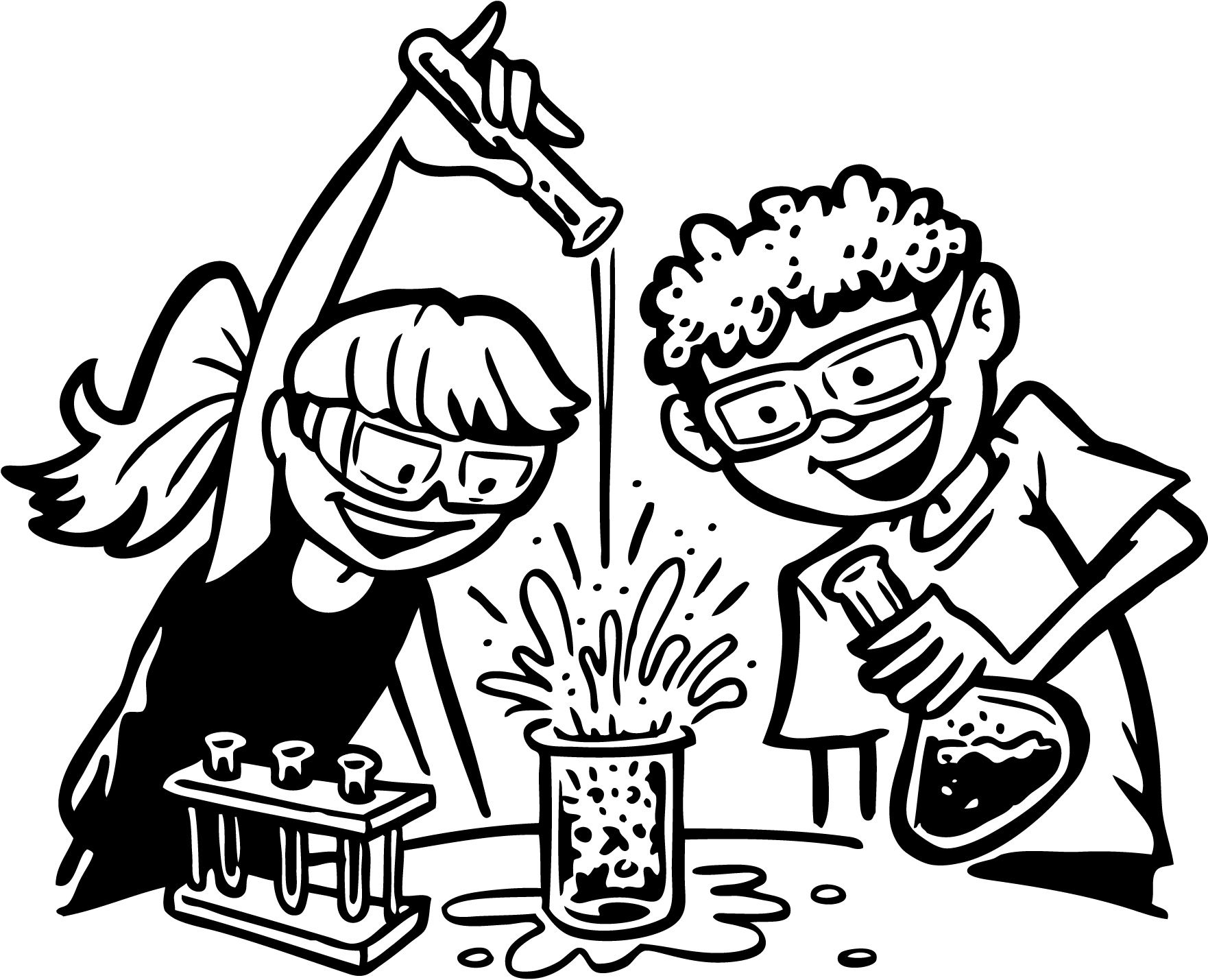 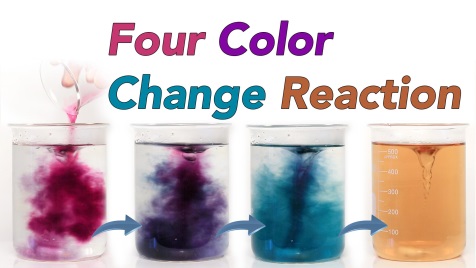 Remember that atoms bond together to have a full ________________ shell, and to create _________ substances.
This chapter, we will be looking at ________________ ______________, which is a process that one or more substances ______________ to form new substances.
There are many different types of chemical reactions. Can you give an example of two? Write the examples below.





                                        